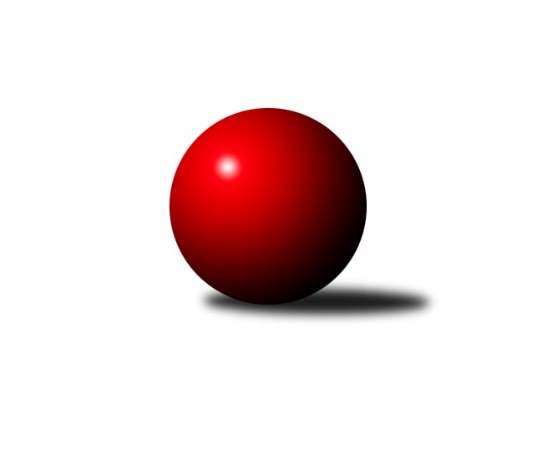 Č.5Ročník 2012/2013	21.10.2012Nejlepšího výkonu v tomto kole: 3488 dosáhlo družstvo: KK Konstruktiva Praha  2. KLM A 2012/2013Výsledky 5. kolaSouhrnný přehled výsledků:TJ Lokomotiva České Velenice 	- TJ Sokol Benešov 	2:6	3238:3273	8.5:15.5	20.10.Kuželky Podbořany 	- KK Konstruktiva Praha  	2:6	3455:3488	8.5:15.5	20.10.KK Lokomotiva Tábor 	- KK Hvězda Trnovany 	4:4	3372:3359	10.0:14.0	20.10.SK Uhelné sklady Praha 	- SKK Jičín 	2:6	3244:3296	10.0:14.0	20.10.TJ Sokol Duchcov 	- SKK Rokycany 	6:2	3454:3334	16.0:8.0	20.10.SK Škoda VS Plzeň 	- KK SDS Sadská 	2:6	3290:3368	11.0:13.0	21.10.Tabulka družstev:	1.	KK SDS Sadská	5	5	0	0	31.0 : 9.0 	71.5 : 48.5 	 3329	10	2.	SKK Rokycany	5	4	0	1	28.0 : 12.0 	62.0 : 58.0 	 3387	8	3.	SKK Jičín	5	4	0	1	27.0 : 13.0 	65.5 : 54.5 	 3312	8	4.	TJ Sokol Benešov	5	3	0	2	23.0 : 17.0 	68.5 : 51.5 	 3372	6	5.	TJ Sokol Duchcov	5	3	0	2	21.0 : 19.0 	67.5 : 52.5 	 3365	6	6.	KK Hvězda Trnovany	5	2	1	2	18.0 : 22.0 	56.5 : 63.5 	 3371	5	7.	TJ Lokomotiva České Velenice	5	2	0	3	20.0 : 20.0 	63.5 : 56.5 	 3310	4	8.	KK Konstruktiva Praha 	5	2	0	3	17.0 : 23.0 	56.0 : 64.0 	 3356	4	9.	KK Lokomotiva Tábor	5	1	1	3	15.0 : 25.0 	55.5 : 64.5 	 3262	3	10.	Kuželky Podbořany	5	1	0	4	15.0 : 25.0 	55.0 : 65.0 	 3269	2	11.	SK Uhelné sklady Praha	5	1	0	4	14.0 : 26.0 	53.5 : 66.5 	 3268	2	12.	SK Škoda VS Plzeň	5	1	0	4	11.0 : 29.0 	45.0 : 75.0 	 3263	2Podrobné výsledky kola:	 TJ Lokomotiva České Velenice 	3238	2:6	3273	TJ Sokol Benešov 	Zbyněk Dvořák	125 	 121 	 126 	130	502 	 0.5:3.5 	 550 	 134	149 	 137	130	Tomáš Čožík	Ondřej Touš	157 	 144 	 140 	126	567 	 2:2 	 528 	 109	133 	 152	134	Ivan Januš	Zdeněk st. Dvořák	149 	 139 	 137 	129	554 	 3:1 	 513 	 140	117 	 143	113	Petr Červ	Bronislav Černuška	126 	 128 	 126 	148	528 	 1:3 	 580 	 164	146 	 140	130	Lukáš Kočí	Zdeněk ml. Dvořák	128 	 139 	 146 	130	543 	 1:3 	 541 	 132	128 	 147	134	Ladislav Takáč	Ladislav Chmel	133 	 147 	 133 	131	544 	 1:3 	 561 	 145	150 	 141	125	Vladimír Matějkarozhodčí: Nejlepší výkon utkání: 580 - Lukáš Kočí	 Kuželky Podbořany 	3455	2:6	3488	KK Konstruktiva Praha  	Patrik Lojda	164 	 159 	 141 	146	610 	 3:1 	 554 	 137	136 	 146	135	František Obruča	Lukáš Jarosch	150 	 143 	 148 	135	576 	 0:4 	 596 	 165	144 	 150	137	Zdeněk Zahrádka	Václav Pop *1	128 	 140 	 126 	132	526 	 1:3 	 576 	 157	117 	 143	159	Lukáš Doubrava	Vladimír Šána	147 	 158 	 141 	138	584 	 1.5:2.5 	 580 	 150	158 	 151	121	Miroslav Šnejdar ml.	Petr Richtárech	140 	 142 	 142 	140	564 	 1:3 	 594 	 138	152 	 149	155	Štěpán Koblížek	Jan Ambra	151 	 135 	 149 	160	595 	 2:2 	 588 	 157	151 	 129	151	Jiří Franěkrozhodčí: střídání: *1 od 88. hodu Rudolf HofmannNejlepší výkon utkání: 610 - Patrik Lojda	 KK Lokomotiva Tábor 	3372	4:4	3359	KK Hvězda Trnovany 	Borek Jelínek	139 	 157 	 116 	143	555 	 1.5:2.5 	 586 	 150	151 	 142	143	Milan Stránský	Jaroslav Mihál	159 	 140 	 144 	137	580 	 3:1 	 532 	 135	143 	 130	124	Pavel Kaan	Miroslav Kašpar	146 	 137 	 135 	148	566 	 1.5:2.5 	 550 	 146	141 	 138	125	Josef Šálek	Petr Bystřický	135 	 126 	 140 	140	541 	 1:3 	 553 	 139	142 	 146	126	Michal Koubek	Karel Smažík	145 	 143 	 132 	142	562 	 0.5:3.5 	 586 	 158	146 	 140	142	Roman Voráček	Petr Chval	137 	 126 	 149 	156	568 	 2.5:1.5 	 552 	 148	126 	 142	136	Jiří Zemánekrozhodčí: Nejlepšího výkonu v tomto utkání: 586 kuželek dosáhli: Milan Stránský, Roman Voráček	 SK Uhelné sklady Praha 	3244	2:6	3296	SKK Jičín 	Zbyněk Sedlák	138 	 126 	 141 	115	520 	 0:4 	 560 	 146	139 	 142	133	Josef Vejvara	Evžen Valtr	148 	 142 	 140 	132	562 	 4:0 	 521 	 125	131 	 134	131	Jiří ml. Drábek *1	Zdeněk Slezák	151 	 136 	 138 	127	552 	 2:2 	 573 	 154	132 	 128	159	Lukáš Vik	Jiří Zetek	131 	 138 	 133 	126	528 	 2:2 	 557 	 148	130 	 154	125	Jiří Vejvara	Josef Dvořák *2	132 	 127 	 121 	133	513 	 0:4 	 559 	 141	146 	 134	138	Jaroslav Soukup	Antonín Knobloch	146 	 128 	 156 	139	569 	 2:2 	 526 	 129	132 	 121	144	Miloslav Vikrozhodčí: střídání: *1 od 36. hodu Agaton ml. Plaňanský ml., *2 od 60. hodu David KudějNejlepší výkon utkání: 573 - Lukáš Vik	 TJ Sokol Duchcov 	3454	6:2	3334	SKK Rokycany 	Josef Pecha	149 	 146 	 143 	165	603 	 3:1 	 550 	 128	148 	 136	138	Michal Pytlík	Jakub Dařílek	123 	 137 	 126 	119	505 	 0:4 	 592 	 145	144 	 165	138	Pavel Honsa	Vít Strachoň	117 	 145 	 142 	132	536 	 2:2 	 551 	 130	129 	 135	157	Martin Prokůpek	Jiří Semelka	137 	 136 	 130 	147	550 	 3:1 	 522 	 125	120 	 132	145	Martin Maršálek	Zdeněk Ransdorf	155 	 158 	 151 	149	613 	 4:0 	 545 	 145	116 	 147	137	Josef Pauch	Jan Endršt	158 	 169 	 166 	154	647 	 4:0 	 574 	 138	143 	 144	149	Martin Fürstrozhodčí: Nejlepší výkon utkání: 647 - Jan Endršt	 SK Škoda VS Plzeň 	3290	2:6	3368	KK SDS Sadská 	Pavel Říhánek	148 	 123 	 136 	119	526 	 1:3 	 602 	 144	157 	 157	144	Aleš Košnar	Martin Vít	127 	 150 	 175 	130	582 	 2:2 	 533 	 123	155 	 124	131	Antonín Svoboda	Milan Vicher	139 	 141 	 125 	128	533 	 3:1 	 514 	 117	131 	 145	121	Martin Schejbal	Oldřich Kučera	109 	 144 	 141 	143	537 	 2:2 	 569 	 141	139 	 136	153	Tomáš Bek	Jiří Šlajer	130 	 141 	 139 	130	540 	 2:2 	 559 	 147	137 	 148	127	Jan Renka st.	Jiří Baloun	146 	 146 	 134 	146	572 	 1:3 	 591 	 128	152 	 158	153	Václav Schejbalrozhodčí: Nejlepší výkon utkání: 602 - Aleš KošnarPořadí jednotlivců:	jméno hráče	družstvo	celkem	plné	dorážka	chyby	poměr kuž.	Maximum	1.	Jan Endršt 	TJ Sokol Duchcov 	592.22	377.4	214.8	0.2	3/3	(657)	2.	Martin Fürst 	SKK Rokycany 	591.33	381.8	209.6	1.3	3/3	(620)	3.	Pavel Honsa 	SKK Rokycany 	591.11	387.3	203.8	1.8	3/3	(615)	4.	Roman Voráček 	KK Hvězda Trnovany 	582.38	367.4	215.0	1.8	4/4	(594)	5.	Štěpán Koblížek 	KK Konstruktiva Praha  	576.44	375.0	201.4	1.2	3/3	(594)	6.	Aleš Košnar 	KK SDS Sadská 	576.00	368.4	207.6	0.8	4/4	(602)	7.	Vladimír Šána 	Kuželky Podbořany 	574.44	367.6	206.9	2.6	3/3	(609)	8.	Evžen Valtr 	SK Uhelné sklady Praha 	574.13	386.1	188.0	2.8	4/4	(601)	9.	Lukáš Kočí 	TJ Sokol Benešov 	572.13	365.4	206.8	2.5	4/4	(590)	10.	Zdeněk ml. Dvořák 	TJ Lokomotiva České Velenice 	571.78	381.3	190.4	1.2	3/3	(594)	11.	Ondřej Touš 	TJ Lokomotiva České Velenice 	571.67	368.3	203.3	2.1	3/3	(596)	12.	Vladimír Matějka 	TJ Sokol Benešov 	570.75	375.5	195.3	2.3	4/4	(585)	13.	František Obruča 	KK Konstruktiva Praha  	570.75	388.5	182.3	2.5	2/3	(601)	14.	Zdeněk Zahrádka 	KK Konstruktiva Praha  	569.89	375.6	194.3	2.3	3/3	(650)	15.	Jiří Zemánek 	KK Hvězda Trnovany 	569.63	369.6	200.0	1.1	4/4	(602)	16.	Zdeněk Ransdorf 	TJ Sokol Duchcov 	568.00	381.3	186.7	0.7	3/3	(617)	17.	Michal Pytlík 	SKK Rokycany 	567.78	381.4	186.3	2.9	3/3	(595)	18.	Jiří Franěk 	KK Konstruktiva Praha  	567.00	373.7	193.3	1.6	3/3	(588)	19.	Josef Pecha 	TJ Sokol Duchcov 	566.89	377.2	189.7	3.4	3/3	(636)	20.	Ladislav Takáč 	TJ Sokol Benešov 	566.63	372.0	194.6	1.0	4/4	(605)	21.	Jiří Vejvara 	SKK Jičín 	565.50	373.6	191.9	2.6	4/4	(571)	22.	Jaroslav Soukup 	SKK Jičín 	564.83	366.7	198.2	1.3	3/4	(583)	23.	Václav Schejbal 	KK SDS Sadská 	563.88	371.9	192.0	2.8	4/4	(591)	24.	Jaroslav Mihál 	KK Lokomotiva Tábor 	563.67	363.4	200.2	1.6	3/3	(624)	25.	Milan Stránský 	KK Hvězda Trnovany 	562.50	367.3	195.2	2.2	3/4	(586)	26.	Tomáš Bek 	KK SDS Sadská 	562.13	364.5	197.6	1.6	4/4	(596)	27.	Lukáš Vik 	SKK Jičín 	561.75	364.5	197.3	3.0	4/4	(606)	28.	Michal Koubek 	KK Hvězda Trnovany 	561.17	363.0	198.2	2.0	3/4	(575)	29.	Pavel Říhánek 	SK Škoda VS Plzeň 	560.25	368.9	191.4	2.5	4/4	(578)	30.	Martin Vít 	SK Škoda VS Plzeň 	559.50	374.0	185.5	3.4	4/4	(582)	31.	Miroslav Kašpar 	KK Lokomotiva Tábor 	559.33	366.6	192.8	1.8	3/3	(575)	32.	David Kášek 	KK Lokomotiva Tábor 	558.83	374.7	184.2	2.7	3/3	(585)	33.	Josef Dvořák 	SK Uhelné sklady Praha 	558.33	366.0	192.3	3.3	3/4	(615)	34.	Lukáš Doubrava 	KK Konstruktiva Praha  	557.89	365.2	192.7	2.9	3/3	(576)	35.	Martin Schejbal 	KK SDS Sadská 	556.50	362.1	194.4	3.0	4/4	(601)	36.	Vít Strachoň 	TJ Sokol Duchcov 	556.44	364.3	192.1	3.3	3/3	(598)	37.	Jiří ml. Drábek 	SKK Jičín 	555.50	356.7	198.8	1.7	3/4	(567)	38.	Josef Vejvara 	SKK Jičín 	554.63	369.8	184.9	3.5	4/4	(564)	39.	Josef Šálek 	KK Hvězda Trnovany 	553.75	371.6	182.1	2.1	4/4	(580)	40.	Tomáš Čožík 	TJ Sokol Benešov 	552.00	363.5	188.5	3.0	4/4	(566)	41.	Zdeněk Kandl 	KK Hvězda Trnovany 	551.33	366.7	184.7	3.8	3/4	(560)	42.	Ivan Januš 	TJ Sokol Benešov 	551.00	369.1	181.9	5.1	4/4	(607)	43.	Patrik Lojda 	Kuželky Podbořany 	550.44	357.7	192.8	1.8	3/3	(610)	44.	Petr Červ 	TJ Sokol Benešov 	550.00	368.3	181.7	3.7	3/4	(586)	45.	Oldřich Kučera 	SK Škoda VS Plzeň 	550.00	368.3	181.7	4.7	3/4	(576)	46.	Jakub Dařílek 	TJ Sokol Duchcov 	548.25	371.5	176.8	4.3	2/3	(573)	47.	Petr Richtárech 	Kuželky Podbořany 	547.83	363.8	184.0	3.2	2/3	(589)	48.	Jan Ambra 	Kuželky Podbořany 	547.67	356.0	191.7	2.9	3/3	(595)	49.	Ladislav Chmel 	TJ Lokomotiva České Velenice 	547.22	363.4	183.8	3.9	3/3	(588)	50.	Miloslav Vik 	SKK Jičín 	546.75	365.3	181.5	3.8	4/4	(596)	51.	Václav Fűrst 	SKK Rokycany 	544.50	365.5	179.0	0.5	2/3	(549)	52.	Jiří Šlajer 	SK Škoda VS Plzeň 	544.25	354.8	189.5	3.3	4/4	(568)	53.	Martin Maršálek 	SKK Rokycany 	544.17	373.5	170.7	6.3	3/3	(576)	54.	Bronislav Černuška 	TJ Lokomotiva České Velenice 	541.50	365.3	176.2	1.5	2/3	(553)	55.	David Kuděj 	SK Uhelné sklady Praha 	540.33	368.3	172.0	4.3	3/4	(552)	56.	Jiří Baloun 	SK Škoda VS Plzeň 	540.13	354.9	185.3	3.6	4/4	(572)	57.	Zdeněk st. Dvořák 	TJ Lokomotiva České Velenice 	539.33	364.7	174.7	4.4	3/3	(564)	58.	Jan Renka  st.	KK SDS Sadská 	538.38	361.6	176.8	2.9	4/4	(559)	59.	Stanislav Schuh 	SK Uhelné sklady Praha 	537.33	365.7	171.7	5.7	3/4	(578)	60.	Borek Jelínek 	KK Lokomotiva Tábor 	535.11	367.2	167.9	2.6	3/3	(584)	61.	Jaroslav Wagner 	Kuželky Podbořany 	533.50	348.5	185.0	4.0	2/3	(537)	62.	Antonín Svoboda 	KK SDS Sadská 	532.25	359.8	172.5	3.8	4/4	(563)	63.	Rudolf Hofmann 	Kuželky Podbořany 	532.00	353.5	178.5	5.7	3/3	(613)	64.	Zbyněk Dvořák 	TJ Lokomotiva České Velenice 	531.56	356.0	175.6	2.0	3/3	(550)	65.	Petr Bystřický 	KK Lokomotiva Tábor 	531.22	374.4	156.8	2.4	3/3	(564)	66.	Jiří Semelka 	TJ Sokol Duchcov 	529.78	371.1	158.7	11.3	3/3	(568)	67.	Zdeněk Slezák 	SK Uhelné sklady Praha 	529.17	359.5	169.7	7.7	3/4	(563)	68.	Karel Smažík 	KK Lokomotiva Tábor 	528.75	372.8	156.0	6.8	2/3	(562)	69.	Milan Vicher 	SK Škoda VS Plzeň 	524.67	349.0	175.7	5.3	3/4	(546)	70.	Václav Pop 	Kuželky Podbořany 	516.50	341.8	174.8	4.3	2/3	(552)	71.	Jan Barchánek 	KK Konstruktiva Praha  	508.25	345.5	162.8	3.5	2/3	(521)		Petr Tepličanec 	KK Konstruktiva Praha  	587.00	369.0	218.0	1.0	1/3	(587)		Miroslav Šnejdar  ml.	KK Konstruktiva Praha  	580.00	373.0	207.0	1.0	1/3	(580)		Lukáš Jarosch 	Kuželky Podbořany 	576.00	383.0	193.0	1.0	1/3	(576)		Vojtěch Špelina 	SKK Rokycany 	575.33	376.0	199.3	1.7	1/3	(601)		Jaroslav Franěk 	TJ Sokol Benešov 	572.75	386.3	186.5	4.0	2/4	(575)		Roman Osovský 	TJ Lokomotiva České Velenice 	563.00	366.0	197.0	4.0	1/3	(563)		Petr Chval 	KK Lokomotiva Tábor 	557.50	360.0	197.5	3.5	1/3	(568)		Jiří Zetek 	SK Uhelné sklady Praha 	554.25	380.0	174.3	4.3	2/4	(593)		Václav st. Martínek 	TJ Sokol Duchcov 	551.00	361.0	190.0	6.0	1/3	(551)		Martin Prokůpek 	SKK Rokycany 	551.00	368.0	183.0	6.0	1/3	(551)		Tomáš Štraicher 	TJ Sokol Duchcov 	546.00	379.0	167.0	7.0	1/3	(546)		Josef Pauch 	SKK Rokycany 	545.00	369.0	176.0	1.0	1/3	(545)		Pavel Kaan 	KK Hvězda Trnovany 	544.00	363.0	181.0	4.5	2/4	(556)		Zbyněk Sedlák 	SK Uhelné sklady Praha 	542.25	361.8	180.5	4.0	2/4	(561)		Bedřich Varmuža 	SKK Rokycany 	541.00	369.0	172.0	9.0	1/3	(541)		Antonín Knobloch 	SK Uhelné sklady Praha 	537.75	364.3	173.5	4.3	2/4	(569)		Štěpán Šreiber 	SKK Rokycany 	535.00	348.0	187.0	8.0	1/3	(535)		Zdeněk Enžl 	SKK Rokycany 	535.00	371.0	164.0	3.0	1/3	(535)		Michal Wohlmuth 	SKK Rokycany 	534.00	358.0	176.0	4.0	1/3	(534)		Agaton ml. Plaňanský  ml.	SKK Jičín 	531.00	380.0	151.0	8.0	1/4	(531)		Stanislav Vesecký 	KK Konstruktiva Praha  	530.00	340.0	190.0	5.0	1/3	(530)		Karel Bok 	SK Škoda VS Plzeň 	521.50	349.5	172.0	9.0	2/4	(540)		Petr Sachunský 	SK Škoda VS Plzeň 	514.50	360.0	154.5	5.5	2/4	(519)Sportovně technické informace:Starty náhradníků:registrační číslo	jméno a příjmení 	datum startu 	družstvo	číslo startu
Hráči dopsaní na soupisku:registrační číslo	jméno a příjmení 	datum startu 	družstvo	Program dalšího kola:6. kolo3.11.2012	so	10:00	TJ Sokol Benešov  - KK SDS Sadská 	3.11.2012	so	10:00	KK Hvězda Trnovany  - SK Uhelné sklady Praha 	3.11.2012	so	10:00	TJ Lokomotiva České Velenice  - TJ Sokol Duchcov 	3.11.2012	so	13:30	SKK Jičín  - SK Škoda VS Plzeň 	3.11.2012	so	13:30	SKK Rokycany  - Kuželky Podbořany 	3.11.2012	so	15:00	KK Konstruktiva Praha   - KK Lokomotiva Tábor 	Nejlepší šestka kola - absolutněNejlepší šestka kola - absolutněNejlepší šestka kola - absolutněNejlepší šestka kola - absolutněNejlepší šestka kola - dle průměru kuželenNejlepší šestka kola - dle průměru kuželenNejlepší šestka kola - dle průměru kuželenNejlepší šestka kola - dle průměru kuželenNejlepší šestka kola - dle průměru kuželenPočetJménoNázev týmuVýkonPočetJménoNázev týmuPrůměr (%)Výkon2xJan EndrštDuchcov6472xJan EndrštDuchcov116.116472xZdeněk RansdorfDuchcov6133xZdeněk RansdorfDuchcov110.016131xPatrik LojdaPodbořany6101xPatrik LojdaPodbořany109.676102xJosef PechaDuchcov6032xAleš KošnarSadská109.636021xAleš KošnarSadská6022xJosef PechaDuchcov108.216032xZdeněk ZahrádkaKonstruktiva5961xVáclav SchejbalSadská107.63591